Real Estate Auction Court Ordered Guardianship Auction Monday, September 9th, 2019  @  6:00pm24  9th Avenue,   South Charleston, WV  25309Directions: I64 Montrose Exit #56 to left on MacCorkle Ave. West 1.0mile to stoplight at G Street.  Turn right onto 9th Avenue -  Property located on right.  Signs posted.*** PROPERTY VIEWING SUNDAY   2-4PM *** *** August 18, 25, September 1 & 8  ***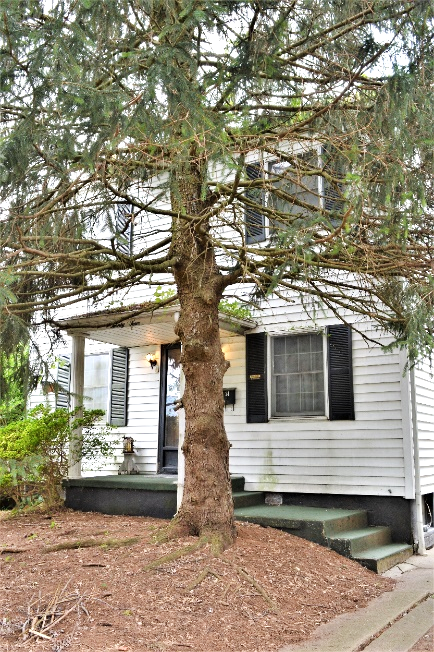 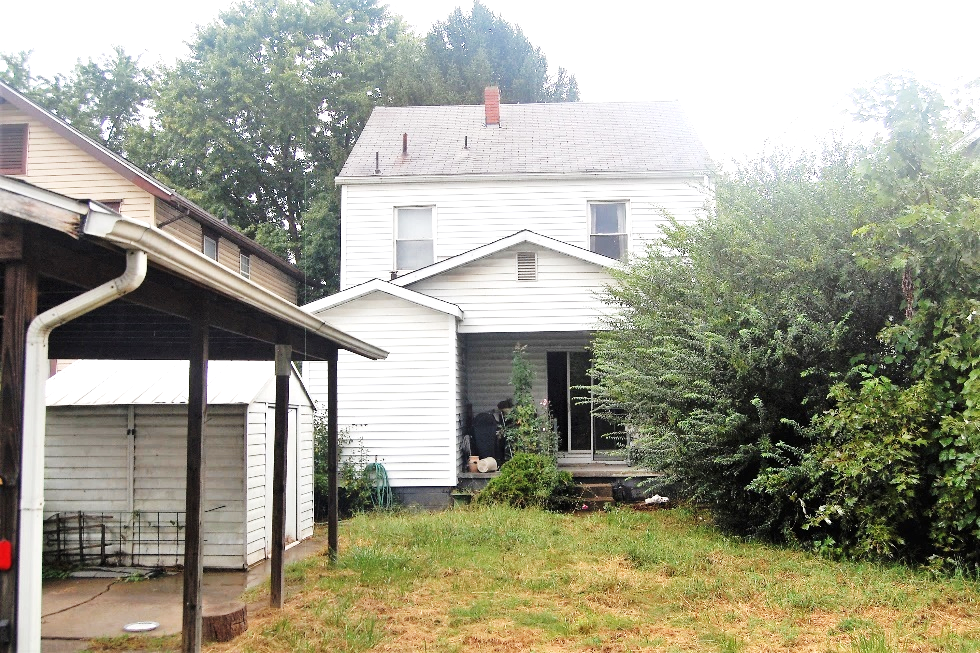 Auctioneer:  Stacy L. Cooper  #1517      Auctioneer/Agent:  Roger Mullins #1703          www.MOUNTAINEERAUCTIONS.com or www.auctionzip.com ID #4152 or #4158 for terms & photosBEDROOMS:  3BATHS:  1 ½  	SQ. FEET:  Approx.  1,425 sq. ft.COUNTY:  KanawhaTYPE:  Colonial 2storyYEAR BUILT:  Approx. 1920CONSTRUCTION:  Wood ROOF:  ShingleHEAT:  Gas forced air WATER:  CityWALLS:  PlasterWINDOWS: Original wood w/stormFLOORS:  Oak hardwoods under carpetA/C:  Central SEWER:  PublicLOT: LT 11 RILEY ADN 9TH AVE 24 South Charleston District-Kanawha County WVADDITIONAL: Vinyl siding – Fenced back yard with carport – Utility storage building – Partial basement – Full attic storage area